زانكۆی سه‌ڵاحه‌دین-هه‌ولێر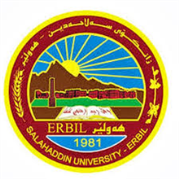 كۆلێژی:بةريوةبردنو ئابووري به‌شی:   كاركيري                                               فۆرمی سه‌روانه‌ی زێده‌كی مامۆستایان                                      مانگی:ڕۆژ/ كاتژمێر8:30-9:309:30-10:3010:30-11:3011:30-12:3012:30-1:301:30-2:302:30-3:303:30-4:304:30-5:30شەممەیەك شەممەدوو شەممەادارة التسويقثاني أدارةادارة التسويقثاني أدارةادارة التسويقثاني أدارةادارة التسويقثاني أدارةادارة التسويقثاني أدارةادارة التسويقثاني أدارةسێ شەممەساعات مكتبيةطلبة مشروح بحث التخرجساعات مكتبيةطلبة مشروح بحث التخرجساعات مكتبيةطلبة مشروح بحث التخرجساعات مكتبيةطلبة مشروح بحث التخرجچوار شەممەادارة التسويقثاني أدارةادارة التسويقثاني أدارةادارة التسويقثاني أدارةادارة التسويقثاني أدارةادارة التسويقثاني أدارةادارة التسويقثاني أدارةپێنج شەممەادارة التسويقثاني أدارةادارة التسويقثاني أدارةادارة التسويقثاني أدارةڕۆژڕۆژڕێكه‌وتتیۆری تیۆری پراكتیكیژمارەی سەروانەڕۆژڕێكه‌وتتیۆری پراكتیكیژمارەی سەروانەشەممەشەممەشەممەیەك شەمەیەك شەمەیەك شەمەدوو شەمەدوو شەمە666دوو شەمە66سێ شەمەسێ شەمەسێ شەمەچوار شەمەچوار شەمە666چوار شەمە66پێنج شەمەپێنج شەمە333پێنج شەمە33سه‌رپه‌رشتی پرۆژه‌ی ده‌رچونسه‌رپه‌رشتی پرۆژه‌ی ده‌رچونسه‌رپه‌رشتی پرۆژه‌ی ده‌رچون444سه‌رپه‌رشتی پرۆژه‌ی ده‌رچونسه‌رپه‌رشتی پرۆژه‌ی ده‌رچون44كۆى كاتژمێره‌كانكۆى كاتژمێره‌كانكۆى كاتژمێره‌كان1919كۆى كاتژمێره‌كانكۆى كاتژمێره‌كان1919ڕۆژڕۆژڕێكه‌وتتیۆری تیۆری پراكتیكیژمارەی سەروانەڕۆژڕێكه‌وتتیۆری پراكتیكیژمارەی سەروانەشەممەشەممەشەممەیەك شەمەیەك شەمەیەك شەمەدوو شەمەدوو شەمە666دوو شەمە66سێ شەمەسێ شەمەسێ شەمەچوار شەمەچوار شەمە666چوار شەمە66پێنج شەمەپێنج شەمە333پێنج شەمە33سه‌رپه‌رشتی پرۆژه‌ی ده‌رچونسه‌رپه‌رشتی پرۆژه‌ی ده‌رچونسه‌رپه‌رشتی پرۆژه‌ی ده‌رچون4444444كۆى كاتژمێره‌كانكۆى كاتژمێره‌كانكۆى كاتژمێره‌كان19191919ڕۆژڕێكه‌وتتیۆری پراكتیكیژمارەی سەروانەناوی مامۆستا: محمد حسن خليفه محمدنازناوی زانستی: ماموستا بەشوانەى ياسايى:10دابةزاندني بةشةوانة: 0هۆكاری دابه‌زینی نیساب: ئةندامي ليذنةي دلنيايي جؤريكۆی وانةكان: 15 + 4 = 19كؤي سةرؤ وانةكان: 9ناوی مامۆستا: محمد حسن خليفه محمدنازناوی زانستی: ماموستا بەشوانەى ياسايى:10دابةزاندني بةشةوانة: 0هۆكاری دابه‌زینی نیساب: ئةندامي ليذنةي دلنيايي جؤريكۆی وانةكان: 15 + 4 = 19كؤي سةرؤ وانةكان: 9ناوی مامۆستا: محمد حسن خليفه محمدنازناوی زانستی: ماموستا بەشوانەى ياسايى:10دابةزاندني بةشةوانة: 0هۆكاری دابه‌زینی نیساب: ئةندامي ليذنةي دلنيايي جؤريكۆی وانةكان: 15 + 4 = 19كؤي سةرؤ وانةكان: 9ناوی مامۆستا: محمد حسن خليفه محمدنازناوی زانستی: ماموستا بەشوانەى ياسايى:10دابةزاندني بةشةوانة: 0هۆكاری دابه‌زینی نیساب: ئةندامي ليذنةي دلنيايي جؤريكۆی وانةكان: 15 + 4 = 19كؤي سةرؤ وانةكان: 9ناوی مامۆستا: محمد حسن خليفه محمدنازناوی زانستی: ماموستا بەشوانەى ياسايى:10دابةزاندني بةشةوانة: 0هۆكاری دابه‌زینی نیساب: ئةندامي ليذنةي دلنيايي جؤريكۆی وانةكان: 15 + 4 = 19كؤي سةرؤ وانةكان: 9ناوی مامۆستا: محمد حسن خليفه محمدنازناوی زانستی: ماموستا بەشوانەى ياسايى:10دابةزاندني بةشةوانة: 0هۆكاری دابه‌زینی نیساب: ئةندامي ليذنةي دلنيايي جؤريكۆی وانةكان: 15 + 4 = 19كؤي سةرؤ وانةكان: 9ناوی مامۆستا: محمد حسن خليفه محمدنازناوی زانستی: ماموستا بەشوانەى ياسايى:10دابةزاندني بةشةوانة: 0هۆكاری دابه‌زینی نیساب: ئةندامي ليذنةي دلنيايي جؤريكۆی وانةكان: 15 + 4 = 19كؤي سةرؤ وانةكان: 9شەممەناوی مامۆستا: محمد حسن خليفه محمدنازناوی زانستی: ماموستا بەشوانەى ياسايى:10دابةزاندني بةشةوانة: 0هۆكاری دابه‌زینی نیساب: ئةندامي ليذنةي دلنيايي جؤريكۆی وانةكان: 15 + 4 = 19كؤي سةرؤ وانةكان: 9ناوی مامۆستا: محمد حسن خليفه محمدنازناوی زانستی: ماموستا بەشوانەى ياسايى:10دابةزاندني بةشةوانة: 0هۆكاری دابه‌زینی نیساب: ئةندامي ليذنةي دلنيايي جؤريكۆی وانةكان: 15 + 4 = 19كؤي سةرؤ وانةكان: 9ناوی مامۆستا: محمد حسن خليفه محمدنازناوی زانستی: ماموستا بەشوانەى ياسايى:10دابةزاندني بةشةوانة: 0هۆكاری دابه‌زینی نیساب: ئةندامي ليذنةي دلنيايي جؤريكۆی وانةكان: 15 + 4 = 19كؤي سةرؤ وانةكان: 9ناوی مامۆستا: محمد حسن خليفه محمدنازناوی زانستی: ماموستا بەشوانەى ياسايى:10دابةزاندني بةشةوانة: 0هۆكاری دابه‌زینی نیساب: ئةندامي ليذنةي دلنيايي جؤريكۆی وانةكان: 15 + 4 = 19كؤي سةرؤ وانةكان: 9ناوی مامۆستا: محمد حسن خليفه محمدنازناوی زانستی: ماموستا بەشوانەى ياسايى:10دابةزاندني بةشةوانة: 0هۆكاری دابه‌زینی نیساب: ئةندامي ليذنةي دلنيايي جؤريكۆی وانةكان: 15 + 4 = 19كؤي سةرؤ وانةكان: 9ناوی مامۆستا: محمد حسن خليفه محمدنازناوی زانستی: ماموستا بەشوانەى ياسايى:10دابةزاندني بةشةوانة: 0هۆكاری دابه‌زینی نیساب: ئةندامي ليذنةي دلنيايي جؤريكۆی وانةكان: 15 + 4 = 19كؤي سةرؤ وانةكان: 9ناوی مامۆستا: محمد حسن خليفه محمدنازناوی زانستی: ماموستا بەشوانەى ياسايى:10دابةزاندني بةشةوانة: 0هۆكاری دابه‌زینی نیساب: ئةندامي ليذنةي دلنيايي جؤريكۆی وانةكان: 15 + 4 = 19كؤي سةرؤ وانةكان: 9یەك شەمەناوی مامۆستا: محمد حسن خليفه محمدنازناوی زانستی: ماموستا بەشوانەى ياسايى:10دابةزاندني بةشةوانة: 0هۆكاری دابه‌زینی نیساب: ئةندامي ليذنةي دلنيايي جؤريكۆی وانةكان: 15 + 4 = 19كؤي سةرؤ وانةكان: 9ناوی مامۆستا: محمد حسن خليفه محمدنازناوی زانستی: ماموستا بەشوانەى ياسايى:10دابةزاندني بةشةوانة: 0هۆكاری دابه‌زینی نیساب: ئةندامي ليذنةي دلنيايي جؤريكۆی وانةكان: 15 + 4 = 19كؤي سةرؤ وانةكان: 9ناوی مامۆستا: محمد حسن خليفه محمدنازناوی زانستی: ماموستا بەشوانەى ياسايى:10دابةزاندني بةشةوانة: 0هۆكاری دابه‌زینی نیساب: ئةندامي ليذنةي دلنيايي جؤريكۆی وانةكان: 15 + 4 = 19كؤي سةرؤ وانةكان: 9ناوی مامۆستا: محمد حسن خليفه محمدنازناوی زانستی: ماموستا بەشوانەى ياسايى:10دابةزاندني بةشةوانة: 0هۆكاری دابه‌زینی نیساب: ئةندامي ليذنةي دلنيايي جؤريكۆی وانةكان: 15 + 4 = 19كؤي سةرؤ وانةكان: 9ناوی مامۆستا: محمد حسن خليفه محمدنازناوی زانستی: ماموستا بەشوانەى ياسايى:10دابةزاندني بةشةوانة: 0هۆكاری دابه‌زینی نیساب: ئةندامي ليذنةي دلنيايي جؤريكۆی وانةكان: 15 + 4 = 19كؤي سةرؤ وانةكان: 9ناوی مامۆستا: محمد حسن خليفه محمدنازناوی زانستی: ماموستا بەشوانەى ياسايى:10دابةزاندني بةشةوانة: 0هۆكاری دابه‌زینی نیساب: ئةندامي ليذنةي دلنيايي جؤريكۆی وانةكان: 15 + 4 = 19كؤي سةرؤ وانةكان: 9ناوی مامۆستا: محمد حسن خليفه محمدنازناوی زانستی: ماموستا بەشوانەى ياسايى:10دابةزاندني بةشةوانة: 0هۆكاری دابه‌زینی نیساب: ئةندامي ليذنةي دلنيايي جؤريكۆی وانةكان: 15 + 4 = 19كؤي سةرؤ وانةكان: 9دوو شەمە66ناوی مامۆستا: محمد حسن خليفه محمدنازناوی زانستی: ماموستا بەشوانەى ياسايى:10دابةزاندني بةشةوانة: 0هۆكاری دابه‌زینی نیساب: ئةندامي ليذنةي دلنيايي جؤريكۆی وانةكان: 15 + 4 = 19كؤي سةرؤ وانةكان: 9ناوی مامۆستا: محمد حسن خليفه محمدنازناوی زانستی: ماموستا بەشوانەى ياسايى:10دابةزاندني بةشةوانة: 0هۆكاری دابه‌زینی نیساب: ئةندامي ليذنةي دلنيايي جؤريكۆی وانةكان: 15 + 4 = 19كؤي سةرؤ وانةكان: 9ناوی مامۆستا: محمد حسن خليفه محمدنازناوی زانستی: ماموستا بەشوانەى ياسايى:10دابةزاندني بةشةوانة: 0هۆكاری دابه‌زینی نیساب: ئةندامي ليذنةي دلنيايي جؤريكۆی وانةكان: 15 + 4 = 19كؤي سةرؤ وانةكان: 9ناوی مامۆستا: محمد حسن خليفه محمدنازناوی زانستی: ماموستا بەشوانەى ياسايى:10دابةزاندني بةشةوانة: 0هۆكاری دابه‌زینی نیساب: ئةندامي ليذنةي دلنيايي جؤريكۆی وانةكان: 15 + 4 = 19كؤي سةرؤ وانةكان: 9ناوی مامۆستا: محمد حسن خليفه محمدنازناوی زانستی: ماموستا بەشوانەى ياسايى:10دابةزاندني بةشةوانة: 0هۆكاری دابه‌زینی نیساب: ئةندامي ليذنةي دلنيايي جؤريكۆی وانةكان: 15 + 4 = 19كؤي سةرؤ وانةكان: 9ناوی مامۆستا: محمد حسن خليفه محمدنازناوی زانستی: ماموستا بەشوانەى ياسايى:10دابةزاندني بةشةوانة: 0هۆكاری دابه‌زینی نیساب: ئةندامي ليذنةي دلنيايي جؤريكۆی وانةكان: 15 + 4 = 19كؤي سةرؤ وانةكان: 9ناوی مامۆستا: محمد حسن خليفه محمدنازناوی زانستی: ماموستا بەشوانەى ياسايى:10دابةزاندني بةشةوانة: 0هۆكاری دابه‌زینی نیساب: ئةندامي ليذنةي دلنيايي جؤريكۆی وانةكان: 15 + 4 = 19كؤي سةرؤ وانةكان: 9سێ شەمەناوی مامۆستا: محمد حسن خليفه محمدنازناوی زانستی: ماموستا بەشوانەى ياسايى:10دابةزاندني بةشةوانة: 0هۆكاری دابه‌زینی نیساب: ئةندامي ليذنةي دلنيايي جؤريكۆی وانةكان: 15 + 4 = 19كؤي سةرؤ وانةكان: 9ناوی مامۆستا: محمد حسن خليفه محمدنازناوی زانستی: ماموستا بەشوانەى ياسايى:10دابةزاندني بةشةوانة: 0هۆكاری دابه‌زینی نیساب: ئةندامي ليذنةي دلنيايي جؤريكۆی وانةكان: 15 + 4 = 19كؤي سةرؤ وانةكان: 9ناوی مامۆستا: محمد حسن خليفه محمدنازناوی زانستی: ماموستا بەشوانەى ياسايى:10دابةزاندني بةشةوانة: 0هۆكاری دابه‌زینی نیساب: ئةندامي ليذنةي دلنيايي جؤريكۆی وانةكان: 15 + 4 = 19كؤي سةرؤ وانةكان: 9ناوی مامۆستا: محمد حسن خليفه محمدنازناوی زانستی: ماموستا بەشوانەى ياسايى:10دابةزاندني بةشةوانة: 0هۆكاری دابه‌زینی نیساب: ئةندامي ليذنةي دلنيايي جؤريكۆی وانةكان: 15 + 4 = 19كؤي سةرؤ وانةكان: 9ناوی مامۆستا: محمد حسن خليفه محمدنازناوی زانستی: ماموستا بەشوانەى ياسايى:10دابةزاندني بةشةوانة: 0هۆكاری دابه‌زینی نیساب: ئةندامي ليذنةي دلنيايي جؤريكۆی وانةكان: 15 + 4 = 19كؤي سةرؤ وانةكان: 9ناوی مامۆستا: محمد حسن خليفه محمدنازناوی زانستی: ماموستا بەشوانەى ياسايى:10دابةزاندني بةشةوانة: 0هۆكاری دابه‌زینی نیساب: ئةندامي ليذنةي دلنيايي جؤريكۆی وانةكان: 15 + 4 = 19كؤي سةرؤ وانةكان: 9ناوی مامۆستا: محمد حسن خليفه محمدنازناوی زانستی: ماموستا بەشوانەى ياسايى:10دابةزاندني بةشةوانة: 0هۆكاری دابه‌زینی نیساب: ئةندامي ليذنةي دلنيايي جؤريكۆی وانةكان: 15 + 4 = 19كؤي سةرؤ وانةكان: 9چوار شەمە66ناوی مامۆستا: محمد حسن خليفه محمدنازناوی زانستی: ماموستا بەشوانەى ياسايى:10دابةزاندني بةشةوانة: 0هۆكاری دابه‌زینی نیساب: ئةندامي ليذنةي دلنيايي جؤريكۆی وانةكان: 15 + 4 = 19كؤي سةرؤ وانةكان: 9ناوی مامۆستا: محمد حسن خليفه محمدنازناوی زانستی: ماموستا بەشوانەى ياسايى:10دابةزاندني بةشةوانة: 0هۆكاری دابه‌زینی نیساب: ئةندامي ليذنةي دلنيايي جؤريكۆی وانةكان: 15 + 4 = 19كؤي سةرؤ وانةكان: 9ناوی مامۆستا: محمد حسن خليفه محمدنازناوی زانستی: ماموستا بەشوانەى ياسايى:10دابةزاندني بةشةوانة: 0هۆكاری دابه‌زینی نیساب: ئةندامي ليذنةي دلنيايي جؤريكۆی وانةكان: 15 + 4 = 19كؤي سةرؤ وانةكان: 9ناوی مامۆستا: محمد حسن خليفه محمدنازناوی زانستی: ماموستا بەشوانەى ياسايى:10دابةزاندني بةشةوانة: 0هۆكاری دابه‌زینی نیساب: ئةندامي ليذنةي دلنيايي جؤريكۆی وانةكان: 15 + 4 = 19كؤي سةرؤ وانةكان: 9ناوی مامۆستا: محمد حسن خليفه محمدنازناوی زانستی: ماموستا بەشوانەى ياسايى:10دابةزاندني بةشةوانة: 0هۆكاری دابه‌زینی نیساب: ئةندامي ليذنةي دلنيايي جؤريكۆی وانةكان: 15 + 4 = 19كؤي سةرؤ وانةكان: 9ناوی مامۆستا: محمد حسن خليفه محمدنازناوی زانستی: ماموستا بەشوانەى ياسايى:10دابةزاندني بةشةوانة: 0هۆكاری دابه‌زینی نیساب: ئةندامي ليذنةي دلنيايي جؤريكۆی وانةكان: 15 + 4 = 19كؤي سةرؤ وانةكان: 9ناوی مامۆستا: محمد حسن خليفه محمدنازناوی زانستی: ماموستا بەشوانەى ياسايى:10دابةزاندني بةشةوانة: 0هۆكاری دابه‌زینی نیساب: ئةندامي ليذنةي دلنيايي جؤريكۆی وانةكان: 15 + 4 = 19كؤي سةرؤ وانةكان: 9پێنج شەمە33ناوی مامۆستا: محمد حسن خليفه محمدنازناوی زانستی: ماموستا بەشوانەى ياسايى:10دابةزاندني بةشةوانة: 0هۆكاری دابه‌زینی نیساب: ئةندامي ليذنةي دلنيايي جؤريكۆی وانةكان: 15 + 4 = 19كؤي سةرؤ وانةكان: 9ناوی مامۆستا: محمد حسن خليفه محمدنازناوی زانستی: ماموستا بەشوانەى ياسايى:10دابةزاندني بةشةوانة: 0هۆكاری دابه‌زینی نیساب: ئةندامي ليذنةي دلنيايي جؤريكۆی وانةكان: 15 + 4 = 19كؤي سةرؤ وانةكان: 9ناوی مامۆستا: محمد حسن خليفه محمدنازناوی زانستی: ماموستا بەشوانەى ياسايى:10دابةزاندني بةشةوانة: 0هۆكاری دابه‌زینی نیساب: ئةندامي ليذنةي دلنيايي جؤريكۆی وانةكان: 15 + 4 = 19كؤي سةرؤ وانةكان: 9ناوی مامۆستا: محمد حسن خليفه محمدنازناوی زانستی: ماموستا بەشوانەى ياسايى:10دابةزاندني بةشةوانة: 0هۆكاری دابه‌زینی نیساب: ئةندامي ليذنةي دلنيايي جؤريكۆی وانةكان: 15 + 4 = 19كؤي سةرؤ وانةكان: 9ناوی مامۆستا: محمد حسن خليفه محمدنازناوی زانستی: ماموستا بەشوانەى ياسايى:10دابةزاندني بةشةوانة: 0هۆكاری دابه‌زینی نیساب: ئةندامي ليذنةي دلنيايي جؤريكۆی وانةكان: 15 + 4 = 19كؤي سةرؤ وانةكان: 9ناوی مامۆستا: محمد حسن خليفه محمدنازناوی زانستی: ماموستا بەشوانەى ياسايى:10دابةزاندني بةشةوانة: 0هۆكاری دابه‌زینی نیساب: ئةندامي ليذنةي دلنيايي جؤريكۆی وانةكان: 15 + 4 = 19كؤي سةرؤ وانةكان: 9ناوی مامۆستا: محمد حسن خليفه محمدنازناوی زانستی: ماموستا بەشوانەى ياسايى:10دابةزاندني بةشةوانة: 0هۆكاری دابه‌زینی نیساب: ئةندامي ليذنةي دلنيايي جؤريكۆی وانةكان: 15 + 4 = 19كؤي سةرؤ وانةكان: 9سه‌رپه‌رشتی پرۆژه‌ی ده‌رچونسه‌رپه‌رشتی پرۆژه‌ی ده‌رچون44ناوی مامۆستا: محمد حسن خليفه محمدنازناوی زانستی: ماموستا بەشوانەى ياسايى:10دابةزاندني بةشةوانة: 0هۆكاری دابه‌زینی نیساب: ئةندامي ليذنةي دلنيايي جؤريكۆی وانةكان: 15 + 4 = 19كؤي سةرؤ وانةكان: 9ناوی مامۆستا: محمد حسن خليفه محمدنازناوی زانستی: ماموستا بەشوانەى ياسايى:10دابةزاندني بةشةوانة: 0هۆكاری دابه‌زینی نیساب: ئةندامي ليذنةي دلنيايي جؤريكۆی وانةكان: 15 + 4 = 19كؤي سةرؤ وانةكان: 9ناوی مامۆستا: محمد حسن خليفه محمدنازناوی زانستی: ماموستا بەشوانەى ياسايى:10دابةزاندني بةشةوانة: 0هۆكاری دابه‌زینی نیساب: ئةندامي ليذنةي دلنيايي جؤريكۆی وانةكان: 15 + 4 = 19كؤي سةرؤ وانةكان: 9ناوی مامۆستا: محمد حسن خليفه محمدنازناوی زانستی: ماموستا بەشوانەى ياسايى:10دابةزاندني بةشةوانة: 0هۆكاری دابه‌زینی نیساب: ئةندامي ليذنةي دلنيايي جؤريكۆی وانةكان: 15 + 4 = 19كؤي سةرؤ وانةكان: 9ناوی مامۆستا: محمد حسن خليفه محمدنازناوی زانستی: ماموستا بەشوانەى ياسايى:10دابةزاندني بةشةوانة: 0هۆكاری دابه‌زینی نیساب: ئةندامي ليذنةي دلنيايي جؤريكۆی وانةكان: 15 + 4 = 19كؤي سةرؤ وانةكان: 9ناوی مامۆستا: محمد حسن خليفه محمدنازناوی زانستی: ماموستا بەشوانەى ياسايى:10دابةزاندني بةشةوانة: 0هۆكاری دابه‌زینی نیساب: ئةندامي ليذنةي دلنيايي جؤريكۆی وانةكان: 15 + 4 = 19كؤي سةرؤ وانةكان: 9ناوی مامۆستا: محمد حسن خليفه محمدنازناوی زانستی: ماموستا بەشوانەى ياسايى:10دابةزاندني بةشةوانة: 0هۆكاری دابه‌زینی نیساب: ئةندامي ليذنةي دلنيايي جؤريكۆی وانةكان: 15 + 4 = 19كؤي سةرؤ وانةكان: 9كۆى كاتژمێره‌كانكۆى كاتژمێره‌كان1919كاتژمێر	XXX    دینار    دینارواژۆی مامۆستاسەرۆكی بەشڕاگری كۆلیژ